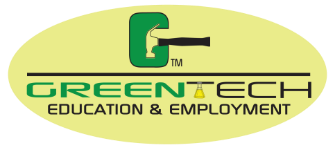 GREEN TECHNICAL EDUCATION AND EMPLOYMENTGreen Tech – 1026 Florin Rd. #152, Sacramento, CA 95831 – www.greentechedu.org – (916) 224-1024November 12, 2018Mary Nichols, ChairRichard Corey, Executive OfficerCalifornia Air Resources Board1001 I StreetSacramento, CA 95814Re: Electrify America’s Cycle 2 ZEV Investment Plan/SUPPORTDear Ms. Nichols and Mr. Corey:On behalf of the Green Technical Education & Employment (Green Tech) Executive Board of Directors, I am writing to express our support for Electrify America’s Cycle 2 ZEV Investment Plan.  We are particularly excited about the components dedicated to public education, awareness and outreach efforts, as well as the job opportunities that will be created by this investment.  As such, we urge your support for this plan when you consider it at your hearing Friday, November 16.Green Tech recently celebrated its 10th Year Anniversary as a Sacramento-based nonprofit organization dedicated to increasing high school and college graduation rates, as well as the development of workforce ethics and 21st century skills through a Career Technical Education program that provides training and preparation for modern career opportunities.  Our training includes Urban Agriculture, landscape and property maintenance, pre-apprentice construction, solar installation and theory, building energy efficiency, and computer programming. We offer soft skills training, entrepreneurship and work readiness skills to high school students and young adults from economically disadvantaged communities with the goal of preparing students for jobs, business ownership, and participation in the new clean energy economy.  For more information about our program, please visit: https://greentechedu.org/. We see this plan, as well as Electrify America’s Cycle 1 plan, which you have already approved and is moving forward with important investments such as the “Green City” initiative in Sacramento, as offering important investments in the green economy, while also seeking to raise awareness about the availability of transportation that will both reduce carbon emissions and meet the mobility needs of Californians.  We believe Green Tech can participate in helping prepare workforce participants necessary to implement this plan, as well as bringing further awareness of these technologies to disadvantaged and low-income communities.We look forward to participating in these efforts on multiple fronts, and appreciate the efforts Electrify America and your staff have made in crafting a plan that addresses these issues, while also laying a foundation for future investments and strategies in this space.  I will attempt to attend your hearing on Friday, but please do not hesitate to contact me should you have any questions about Green Tech or the comments above.  Thank you for your consideration in this matter.Sincerely,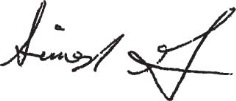 Simeon Gant, Founder/Executive Director